ПРАЙС ЛИСТна ремонт и обслуживание оргтехникиСтоимость может варьироваться в зависимости от комплектации, пробега, условий эксплуатации и технического состояния аппарата.Выезд мастера осуществляется бесплатно.* Оплата диагностики производится только при условии выполнении ее как отдельной услуги.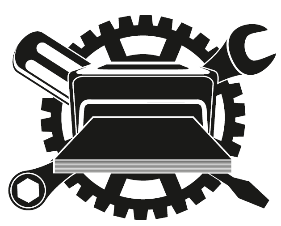 ООО «МГОЗ КМТ»                                                        СЕРВИСНЫЙ ЦЕНТР                                                                                                                            ПО РЕМОНТУ И ОБСЛУЖИВАНИЮ ОРГТЕХНИКИ8-926-853-96-008-985-774-76-02info@mgozkmt.ruПринтеры черно-белыеПринтеры черно-белыеПринтеры черно-белыеПринтеры черно-белыеПринтеры черно-белыеФорматДиагностика*ПрофилактикаРемонтОбслуживаниеза месяцА4от 400от 500 от 600от 600А3от 400от 700от 1100от 800Принтеры цветныеПринтеры цветныеПринтеры цветныеПринтеры цветныеПринтеры цветныеА4от 700от 1100от 1400от 1200А3 0т 850от 1400от 1900 от 1500МФУ/копиры, черно-белыеМФУ/копиры, черно-белыеМФУ/копиры, черно-белыеМФУ/копиры, черно-белыеМФУ/копиры, черно-белыеА4от 500от 700от 900 от 800А3от 600от 900 от 1400 от 1000МФУ/копиры, цветныеМФУ/копиры, цветныеМФУ/копиры, цветныеМФУ/копиры, цветныеМФУ/копиры, цветныеА4от 900от 1400 от 1700 от 1500А3от 1200 от 1900 от 2100 от 2000Инженерные системыИнженерные системыИнженерные системыИнженерные системыИнженерные системыА0от 700 от 1800 от 2400 от 1900ФаксыФаксыФаксыФаксыФаксы от 300 от 400от 800 от 500